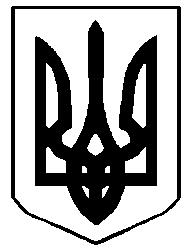 У К Р А Ї Н АЖОВКІВСЬКА МІСЬКА РАДАЛьвівського району Львівської області14-та сесія VIII – демократичного скликанняРІШЕННЯвід 16.08.2021 року    №	3                                                    	 м.ЖовкваПро затвердження змін до програми централізованих заходів відділу культури, молоді та спорту Жовківської міської ради на 2021 рік (Перелік заходів, обсяги та джерела фінансування)    Відповідно до ст. 26 Закону України «Про місцеве самоврядування в Україні», враховуючи висновки постійних комісій з питань охорони здоров’я, освіти, науки, культури, мови, прав національних меншин, міжнародного співробітництва, інформаційної політики, молоді, спорту, туризму та соціального захисту населення , Жовківська міська рада В И Р І Ш И Л А:1.Затвердити зміни до Програми централізованих заходів відділу культури, молоді та спорту Жовківської міської ради на 2021 рік.2.Контроль за виконанням рішення покласти постійну комісію з питань  охорони здоров’я, освіти, науки, культури, мови, прав національних меншин, міжнародного співробітництва, інформаційної політики, молоді, спорту, туризму та соціального захисту населення  (Чурій І.С.).Міський голова					              Олег ВОЛЬСЬКИЙ